ASSESSMENT    SCALES Examiner’s  CommentsTOPIC: ShoppingEXAM: speaking ex4LEVEL: A1Name: ____________________________    Surname: ____________________________    Nber: ____   Grade/Class: _____Name: ____________________________    Surname: ____________________________    Nber: ____   Grade/Class: _____Name: ____________________________    Surname: ____________________________    Nber: ____   Grade/Class: _____----------------------------------INTERACTIONVOCABULARY- GRAMMARPRONUNCIATION -FLUENCYExcellent :          5 Marks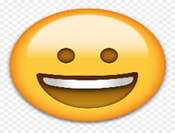 Responds appropriately to what is required.Responds appropriately and uses the vocabulary and grammar requiredClear sounds both on individual and word level.Very good:         4 Marks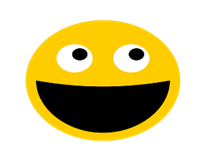 Generally responds appropriately although some support may be requiredGenerally responds at a word or phrase level and produces longer utterances	Generally intelligible although some sounds may be unclearSatisfactory:      3 Marks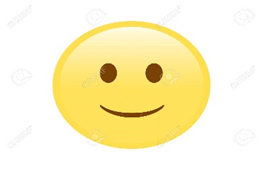 Frequent support may be requiredUses simple and reduced vocabulary/grammar according to the topic	Produces some sounds of the language but is often difficult to understand.Unsatisfactory:2 Marks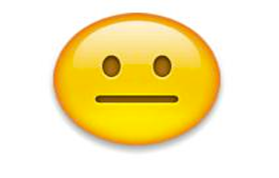 Frequent hesitation and inability to link ideas causes great strain on the listener.Uses a very narrow range of vocabulary/grammar	Has difficulty producing a speechConstant pauses and hesitationsPoor:                    1 Mark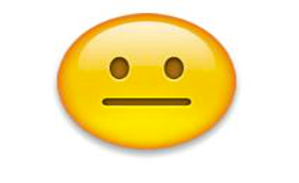 Cannot produce a single utteranceCannot produce a single utteranceCannot produce a single utterance1.	BAND    5      13-15            EXCELLENT                           87 -100%2.	BAND    4      10-12           VERY GOOD                          66-  80%3.	BAND    3       7-9               SATISFACTORY                    46 – 60%4.	BAND    2       4-6               UNSATISFACTORY               26 – 40%5.	BAND    1       1-3               POOR                                     10-  20%